 DALI BLU 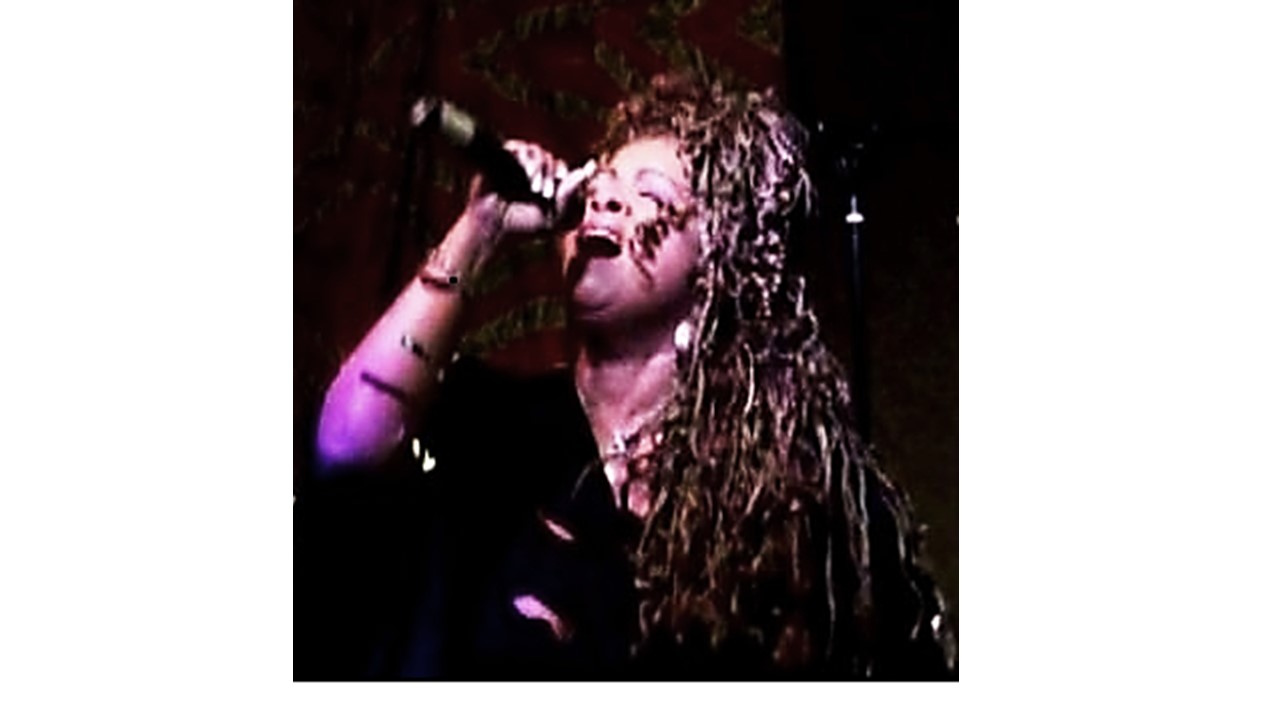 Introducing a woman from a small town with a big voice and a whole lot of soul!  From upstate New York, Dali Blu or "Blu" as she is known by her fans, was born to sing.  She wrote her first song "Fading Away" at the age of 9. Her edgy vocal style and soulful strength represents the fiery energy of a proud Latin-Caribbean American of Seminole Indian ancestry woven throughout the artistic essence of a musically gifted family. Growing up her home was filled with a variety of music as her mother’s powerful vocals and stunning beauty captured the hearts of southern theatre-goers and her father’s natural musical talent played Caribbean rhythmic beats on piano, drums and acoustic guitar in many New York resort hotels. In 2009, while performing northeastern tours Dali met the late Rusty “Rus” Paul, son of legendary musician and inventor, Les Paul credited with inventing the solid-body electric guitar “the log” in 1941 and was lead singer of the Rusty Paul and Friends Band. She also collaborated with groove drummer, Bernard "Pretty" Purdie, well known for his precise musical time keeping and his signature use of triplets against a half-time backbeat: the "Purdie Shuffle. Purdie was inducted into the Modern Drummer Hall of Fame in 2013 and backed such celebrities as Aretha Franklin and James Brown. Nationally, Blu performed at many popular venues such as The Prudential Center Arena where she sang the national anthem for the New York Titans, legendary Apollo Theatre in Harlem, New York’s Shrine, The Bitter End, New York’s China Club, Sunset Station in San Antonio, TX, the magnificent MGM Grand in Las Vegas, and Nashville's Gaylord-Opryland Hotel. In Christmas of 2008, she performed as an opening act at a military benefit in New York City's Times Square featuring award recipient, Aretha Franklin covered on "Today's Weekend NBC".  In 2009, Blu released her first album, "Diamond in the Ruff" as an independent soul artist. Later, in May of 2013, she produced "Shades of Blu", which received airplay on WFDU 89.1FM. Blu later was offered to lead Hard Bargain, a New York City based blues band, was chosen as one of the "30 Best Bands" by Cornerband. Hard Bargain received credibility when they released, “More Than You Bargained For,” including originals by the group and Grammy nominees Jon & Sally Tiven, who have written and produced for Robert Cray, B.B. King, and the late Little Milton and Wilson Pickett. Indie artist Dali Blu is lead singer of the Dali Blu Band, an electrifying New York-based rock and soul band. For Booking Engagements Contact: 212.252.3069Website: www.daliblu.netEmail: dalibluentertainment@gmail.com Social Media: www.facebook.com/dali.blu www.twitter.com/daliblu cdbaby.com/daliblu Music: itunes.com/daliblu/www.jango.com/daliblu